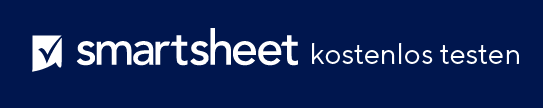 BERICHT ZUM GEWALTVORFALL AM ARBEITSPLATZ INFORMATIONEN ZUM GEWALTVORFALL AM ARBEITSPLATZGEMELDET VONTITEL/ROLLEBERICHTSDATUMTELEFONE-MAIL-ADRESSENR. DES VORFALLSNAME DER PERSON, DIE VERBOTENES VERHALTEN ZEIGTNAME DES OPFERSNAME DES OPFERSNAME DES OPFERSORTORTVORFALLSDATUMZEITSPEZIFISCHER BEREICH DES GESCHEHENSSPEZIFISCHER BEREICH DES GESCHEHENSSPEZIFISCHER BEREICH DES GESCHEHENSSPEZIFISCHER BEREICH DES GESCHEHENSWEITERE BETEILIGTE PERSONENWEITERE BETEILIGTE PERSONENWEITERE BETEILIGTE PERSONENWEITERE BETEILIGTE PERSONENZEUGENZEUGENZEUGENZEUGENVORFALLSBESCHREIBUNG umfasst alle Ereignisse, die zu dem Vorfall geführt haben oder unmittelbar darauf gefolgt sind  VORFALLSBESCHREIBUNG umfasst alle Ereignisse, die zu dem Vorfall geführt haben oder unmittelbar darauf gefolgt sind  VORFALLSBESCHREIBUNG umfasst alle Ereignisse, die zu dem Vorfall geführt haben oder unmittelbar darauf gefolgt sind  VORFALLSBESCHREIBUNG umfasst alle Ereignisse, die zu dem Vorfall geführt haben oder unmittelbar darauf gefolgt sind  NAMEN DES BETEILIGTEN AUFSICHTSPERSONALS sowie deren Reaktion auf den Vorfall   NAMEN DES BETEILIGTEN AUFSICHTSPERSONALS sowie deren Reaktion auf den Vorfall   NAMEN DES BETEILIGTEN AUFSICHTSPERSONALS sowie deren Reaktion auf den Vorfall   NAMEN DES BETEILIGTEN AUFSICHTSPERSONALS sowie deren Reaktion auf den Vorfall   DARAUS RESULTIERENDE AUSGEFÜHRTE, GEPLANTE ODER EMPFOHLENE MAßNAHMENDARAUS RESULTIERENDE AUSGEFÜHRTE, GEPLANTE ODER EMPFOHLENE MAßNAHMENDARAUS RESULTIERENDE AUSGEFÜHRTE, GEPLANTE ODER EMPFOHLENE MAßNAHMENDARAUS RESULTIERENDE AUSGEFÜHRTE, GEPLANTE ODER EMPFOHLENE MAßNAHMENPOLIZEIBERICHT EINGEREICHT?POLIZEIWACHEPOLIZIST, DER DEN VORFALL AUFGENOMMEN HATTELEFONERGRIFFENE POLIZEIMAßNAHMENNAMEUNTERSCHRIFTDATUMMITARBEITER, DIE DEN VORFALL GEMELDET HABENNAME DES VORGESETZTENHAFTUNGSAUSSCHLUSSAlle von Smartsheet auf der Website aufgeführten Artikel, Vorlagen oder Informationen dienen lediglich als Referenz. Wir versuchen, die Informationen stets zu aktualisieren und zu korrigieren. Wir geben jedoch, weder ausdrücklich noch stillschweigend, keine Zusicherungen oder Garantien jeglicher Art über die Vollständigkeit, Genauigkeit, Zuverlässigkeit, Eignung oder Verfügbarkeit in Bezug auf die Website oder die auf der Website enthaltenen Informationen, Artikel, Vorlagen oder zugehörigen Grafiken. Jegliches Vertrauen, das Sie in solche Informationen setzen, ist aus eigener Verantwortung.